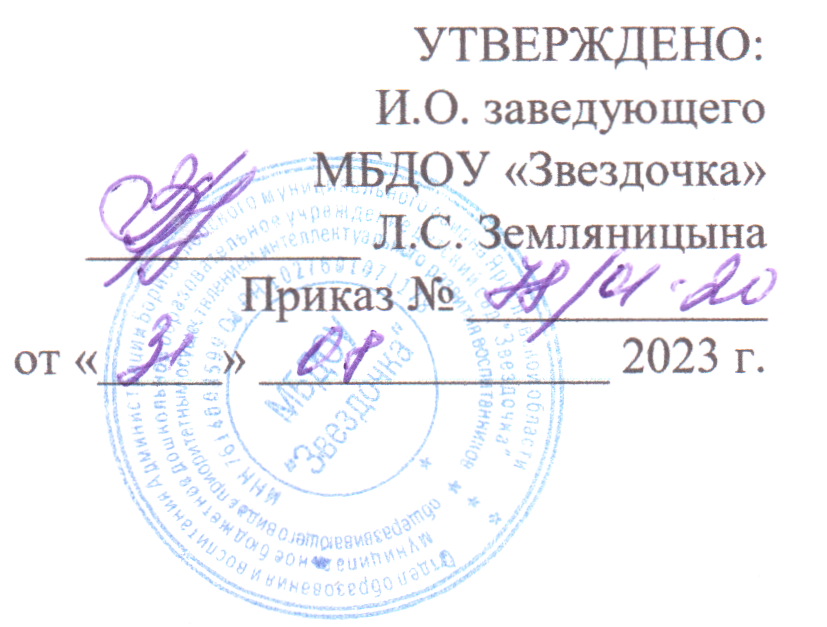 График работы специалистов2023 -2024 учебный год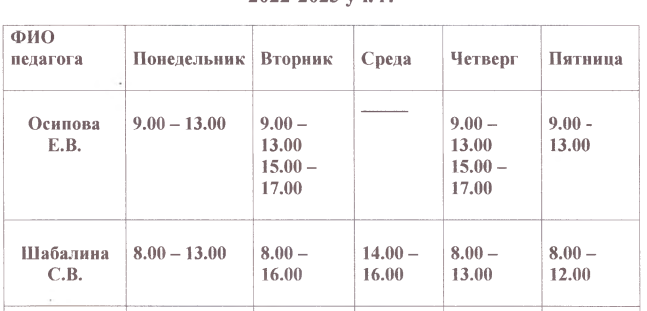 